ПИСАНА ПРИПРЕМА ЗА 49. и 50.  ЧАСИзглед табле (задаци)Школа:  ОШ „Петар Лековић“ – ПожегаШкола:  ОШ „Петар Лековић“ – ПожегаНаставни предмет: Техника и технологијаДатум реализације: 25. 03. 2021.Разред: VIII1,2Реализатор: Наталија ДиковићНаставна тема: Ресурси и производњаНаставна тема: Ресурси и производњаНаставна јединица: Основни електронике. Рециклажа електронских компонентиТип часа: Обрада/настава на даљинуТип часа: Обрада/настава на даљинуТип часа: Обрада/настава на даљинуЦиљ часа:  Упознавање са појмом аналогних и дигиталних сигнала и њиховом улогом у свету дигиталне електронике;разликовање пасивних од активних електронских елемената и разумевање њиховог начина применеупознавање ученика са начинима рециклаже електронских компоненти	Циљ часа:  Упознавање са појмом аналогних и дигиталних сигнала и њиховом улогом у свету дигиталне електронике;разликовање пасивних од активних електронских елемената и разумевање њиховог начина применеупознавање ученика са начинима рециклаже електронских компоненти	Циљ часа:  Упознавање са појмом аналогних и дигиталних сигнала и њиховом улогом у свету дигиталне електронике;разликовање пасивних од активних електронских елемената и разумевање њиховог начина применеупознавање ученика са начинима рециклаже електронских компоненти	 Кључне речи: електроника, аналогни и дигитални сигнали ,електронски елементи, диода, транзистор, интегрална  кола, отпорници, кондензатори... Кључне речи: електроника, аналогни и дигитални сигнали ,електронски елементи, диода, транзистор, интегрална  кола, отпорници, кондензатори... Кључне речи: електроника, аналогни и дигитални сигнали ,електронски елементи, диода, транзистор, интегрална  кола, отпорници, кондензатори...Исходи по програму– класификује електронске компоненте на основу намене; – аргументује значај рециклаже електронских компоненти;Исходи по програму– класификује електронске компоненте на основу намене; – аргументује значај рециклаже електронских компоненти;Исходи по програму– класификује електронске компоненте на основу намене; – аргументује значај рециклаже електронских компоненти; Операционализација исхода умеју да објасне разлику и својства аналогних и дигиталних сигналазнају поделу и намену основних електронских елемената умеју да наброје и класификују електронске компоненте на основу намене;  разликују пасивне од активних електронских елемената; самостално очитавава вредности отпорника; разуме значаја електронике у свету технике;разумеју значај рециклаже и начин одлагања електронског отпада. Операционализација исхода умеју да објасне разлику и својства аналогних и дигиталних сигналазнају поделу и намену основних електронских елемената умеју да наброје и класификују електронске компоненте на основу намене;  разликују пасивне од активних електронских елемената; самостално очитавава вредности отпорника; разуме значаја електронике у свету технике;разумеју значај рециклаже и начин одлагања електронског отпада. Операционализација исхода умеју да објасне разлику и својства аналогних и дигиталних сигналазнају поделу и намену основних електронских елемената умеју да наброје и класификују електронске компоненте на основу намене;  разликују пасивне од активних електронских елемената; самостално очитавава вредности отпорника; разуме значаја електронике у свету технике;разумеју значај рециклаже и начин одлагања електронског отпада.Облици наставног радафронтални и индивидуалнифронтални и индивидуалниНаставне методеВербална, демонстрација, учење путем истраживања, настава на даљинуВербална, демонстрација, учење путем истраживања, настава на даљинуНаставна и помоћна наставна средстваУџбеник, припремљени материјали за онлајн учењеУџбеник, припремљени материјали за онлајн учењеНаставни објекатонлајн окружењеонлајн окружењеКорелацијаФизика (електрична струја)Физика (електрична струја)Литературауџбеник за 8. разред издавачке куће МИГ Дакта, 2012., интернетуџбеник за 8. разред издавачке куће МИГ Дакта, 2012., интернетМеђупредметне компетенцијеКомпетенција за учење, очување околине Компетенција за учење, очување околине Планиране активности ученикаонлајн настава - час је реализован на гугл миту - решавањем откривалице и одговарањем на питања обнављају  претходну лекцију о електротехничким уређајима у домаћинству-  пажљиво прате излагање и објашњавање наставника- активно учествују у разговору, додавајући сопствена запажања и искуства о примени и начину рада електронских уређаја - повезују ранија знања (из физике – област електрична струја) са новим знањима- прегледају припремљене материјале за онлајн учење- реализују вежбе праћења промене електричног отпора и капацитета кроз симулацију - одређују вредност отпорник а на основу боје прстенова на отпорнику, користећи табелу из припремљених онлајн материјала- образлажу важност рециклаже и објашњавају начине прикупљања, селектовања, одлагања и рециклаже електронског отпада - проверавају количину усвојених знања решавајући електронски тест- процењују количину усвојених нових знања (самопроцена)онлајн настава - час је реализован на гугл миту - решавањем откривалице и одговарањем на питања обнављају  претходну лекцију о електротехничким уређајима у домаћинству-  пажљиво прате излагање и објашњавање наставника- активно учествују у разговору, додавајући сопствена запажања и искуства о примени и начину рада електронских уређаја - повезују ранија знања (из физике – област електрична струја) са новим знањима- прегледају припремљене материјале за онлајн учење- реализују вежбе праћења промене електричног отпора и капацитета кроз симулацију - одређују вредност отпорник а на основу боје прстенова на отпорнику, користећи табелу из припремљених онлајн материјала- образлажу важност рециклаже и објашњавају начине прикупљања, селектовања, одлагања и рециклаже електронског отпада - проверавају количину усвојених знања решавајући електронски тест- процењују количину усвојених нових знања (самопроцена)Планиране активности наставникаонлајн настава - упутства су постављена на гугл учионици а материјал постављен на мудл- покреће откривалицу вентилатор за обнављање претходне лекције о електротехничким уређајима- проверава предзнања ученика из области електронике постављањем питања - у најкраћим цртама објашњава појмове и намену дигиталних и аналогних сигнала - упућује ученике на платформу где су постављени материјали за упознавање ученика са темом часа- пролазећи кроз припремљене материјале, активиајући и ученике, питањима, објашњава намену, поделу и карактеристике активних и пасивних електронских елемената, приказује функциониисање кондензатора и одређивање висине електричног отпора отпорника према боји прстенов на њима, - позива ученике да користећи PHET симулације погледају промене отпора и капацитета проводника- задаје вежбу –да ученици, користећи табелу из припремљених материјала, према задатим комбинацијама боја прстенова одреде величину електричног отпора отпорника- упућује ученике на додатне онлајн материјале- покреће е-тест за проверу наученог градива на часу- прегледа задатке и вреднује рад ученика онлајн настава - упутства су постављена на гугл учионици а материјал постављен на мудл- покреће откривалицу вентилатор за обнављање претходне лекције о електротехничким уређајима- проверава предзнања ученика из области електронике постављањем питања - у најкраћим цртама објашњава појмове и намену дигиталних и аналогних сигнала - упућује ученике на платформу где су постављени материјали за упознавање ученика са темом часа- пролазећи кроз припремљене материјале, активиајући и ученике, питањима, објашњава намену, поделу и карактеристике активних и пасивних електронских елемената, приказује функциониисање кондензатора и одређивање висине електричног отпора отпорника према боји прстенов на њима, - позива ученике да користећи PHET симулације погледају промене отпора и капацитета проводника- задаје вежбу –да ученици, користећи табелу из припремљених материјала, према задатим комбинацијама боја прстенова одреде величину електричног отпора отпорника- упућује ученике на додатне онлајн материјале- покреће е-тест за проверу наученог градива на часу- прегледа задатке и вреднује рад ученика Провера остварености исходаПровера остварености исходаПровера остварености исходаПраћењем и провером резултатаученици- повезују ранија знања и искуства са новим знањем- набрајају, класификују и објашњавају састав и намену основних електронских компонената- образлаже значај рециклаже електронских компоненти; - успешно урадили предвиђене вежбе- успешно решили електронски тестПраћењем и провером резултатаученици- повезују ранија знања и искуства са новим знањем- набрајају, класификују и објашњавају састав и намену основних електронских компонената- образлаже значај рециклаже електронских компоненти; - успешно урадили предвиђене вежбе- успешно решили електронски тестПраћењем и провером резултатаученици- повезују ранија знања и искуства са новим знањем- набрајају, класификују и објашњавају састав и намену основних електронских компонената- образлаже значај рециклаже електронских компоненти; - успешно урадили предвиђене вежбе- успешно решили електронски тестНапомене, запажањаОсновни електронски елементи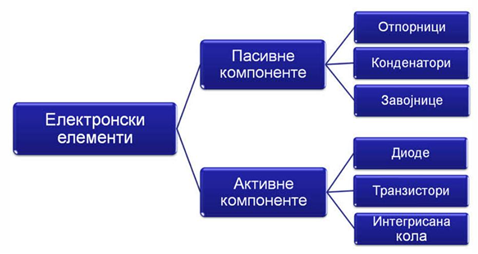 